ОРГАНИЗАЦИОННЫЙ ЛИСТ-ИССЛЕДОВАТЕЛЯ10 б КЛАССА_________________________________________Ф.И.Тема урока:______________________________________29.03.13"Правильных многогранников вызывающе мало, но этот весьма скромный по численности отряд сумел пробраться в самые глубины различных наук".Луи КэрроллПравильный многогранник - ___________________________________________________________________________________________________________________________________________________________________________________________________________.Определение:_____________– правильный многогранник, поверхность которого состоит из четырех правильных треугольников._____________ – правильный многогранник, поверхность которого состоит из шести правильных четырехугольников (квадратов))_____________ – правильный многогранник, поверхность которого состоит из восьми правильных треугольников._____________ – правильный многогранник, поверхность которого состоит из двенадцати правильных пятиугольников._____________ – правильный многогранник, поверхность которого состоит из двадцати правильных треугольников.Четыре стихии Платона:Задание: Соедини стрелкой многогранник и символизирующую его стихию.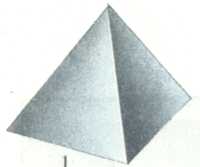 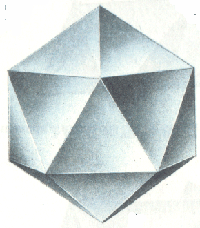 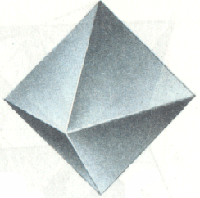 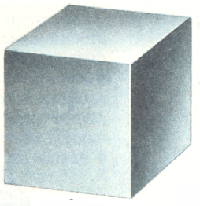 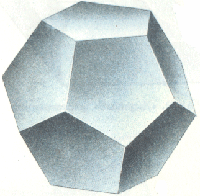 Теорема Эйлера:________________________________________________________________________________________________________________________________________________________________________________________________________________________________________________Исследовательская работа:Группа №1:используя модели многогранников, заполнить  данные таблицы и сделать вывод.Таблица 1Таблица 2Вывод:___________________________________________________________________________________________________________________________________________________________________________________________________________________________________________________________Домашнее задание: рассчитать Sполн.  для правильных многогранников при  а=3+ учебник с.79 №271-275Рефлексия:Обведи смайлик соответствующий твоему настроению после урока: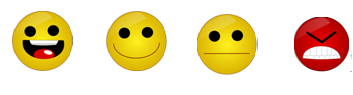 Спасибо за активную работу на уроке!!!Рефлексия:Обведи смайлик соответствующий твоему настроению после урока:Спасибо за активную работу на уроке!!!